                                                 Holly Park School                                         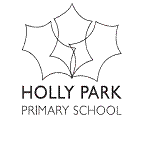 Access Policy, Audit & PlanThis Accessibility Policy and Plan are drawn up in compliance with current legislation and requirements as specified in Schedule 10, relating to Disability, of the Equality Act 2010. School Governors are accountable for ensuring the implementation, review and reporting on progress of the Accessibility Plan over a prescribed period. Links to the UN Rights of the ChildArticle 23A child with a disability has the right to live a full and decent life with dignity and independence, and to play an active part in the community. Governments must do all they can to provide support to disabled children.​Article 3The best interests of the child must be a top priority in all things that affect children.Article 4Governments must do all they can to make sure every child can enjoy their rights.​Article 28Every child has the right to an education. Primary education must be free. Secondary education must be available for every child. Discipline in schools must respect children’s dignity. Richer countries must help poorer countries achieve this.​1. We are committed to providing an accessible environment which values and includes all pupils, staff, parents and visitors regardless of their education, physical, sensory, social, spiritual, emotional and cultural needs. We are committed to challenging negative attitudes about disability and accessibility and to developing a culture of awareness, tolerance and inclusion. 2. Holly Park School plans, over time, to improve the accessibility of provision for all pupils, staff and visitors to the school. 3. An Accessibility Plan will be drawn up to cover a three year period. The plan will be updated annually. 4. The Accessibility Plan will contain relevant actions to: Improve access to the physical environment of the school, adding specialist facilities as necessary. This covers reasonable adjustments to the physical environment of the school such as the building will allow for and physical aids to access education. Increase access to the curriculum for pupils with a disability, expanding and making reasonable adjustments to the curriculum as necessary to ensure that pupils with a disability are as, equally, prepared for life as are the able-bodied pupils; (If a school fails to do this they are in breach of the DDA). This covers teaching and learning and the wider curriculum of the school such as participation in after-school clubs, leisure and cultural activities or school visits. It also covers the provision of specialist aids and equipment, which may assist these pupils in accessing the curriculum. Improve and make reasonable adjustments to the delivery of written information to pupils, staff, parents and visitors with disabilities. Examples might include hand-outs, timetables, textbooks and information about the school and school events. The information should be made available in various preferred formats within a reasonable time frame. 5. The Action Plan for accessibility relates to the Access Audit of the School, which is undertaken regularly. It may not be feasible to undertake some of the works during the life of this first Accessibility Plan and therefore some items will roll forward into subsequent plans. The audit will need to be revisited prior to the end of each first three-year plan period in order to inform the development of the new Plan for the following period. 6. Information about our Accessibility Plan will be published on the school website7. The Plan will be monitored through the governors Staffing & Pupil Welfare committee and Premises8. We acknowledge that there is a need for on-going awareness raising and training for staff and governors in the matter of disability discrimination and the need to inform attitudes on this matter. 9. The school works in partnership with other agencies to support pupils, parents and teachers.Our Pastoral Team provides additional support for pupils and parents.  Document ControlRevision HistorySigned by DistributionAPPENDIX 1Access Audit 2015Current practice and facilities that allow for greater access to the school for all children, parents, visitors or members of staff, regardless of physical disabilities or profound needs, enabling them, as far as possible and within the constraints of the buildings and the budget, to participate and feel included in school life. This includes access to the curriculum, pastoral care as well as physical ease of movement.APPENDIX 2ACCESS PLAN – PHYSICAL ENVIRONMENTACCESS PLAN – IMPROVING CURRICULUM ACCESSVersionRevision DateRevised ByRevision1.0Autumn 2013Ann PelhamRevised1.1Summer 2014S&PW CommitteeAmended, adopted & ratified1.2Summer 2015S&PW CommitteeAmended, adopted & ratified1.3Summer 2016S&PW CommitteeAmended, adopted & ratifiedNameSignatureDateHeadteacherAnn PelhamChair of GovernorsAndrew Ballam DaviesShared withStaff via school serverParents via WebsiteGovernors via committee meetingsDate for next reviewSummer 2017Area Current facilities Buildings Disabled toilets            Re-designation of classrooms as neededImproved signageTelephones in Junior buildingTwo staffrooms available – one on ground floorCurriculum Differentiation systemTeaching assistant supportSEN teacher support ICT programmesFlexible transitions in nursery, receptionAdditional  enhancing support programmesMedical First aidEPI pensInhalers Medical board in welfare roomCare plansEPI Pen & Asthma trainingAccess to school nurse facilitySpecialist medical training for individual pupils medical needs as required e.g catheter trainingBehaviour Sanctions Sticker systemHead teacher awardsOutside agenciesRelevant policies Marble jarsIndividual behaviour plansAccess to HIST teamPastoral Welfare supportOrchard roomLearning MentorPastoral GroupStaff NQT mentorsSENCO meetingsAccess to appropriate INSETBPSI Barnet trainingVisitors Met in foyer and accompanied to relevant staff/room.Visitor badgesDisabled visitors accompanied at all timesMade aware of evacuation proceduresRisk assessments available for disabled visitorsParents Early planning to receive pupils with SENSENCO meetingsFoundation stage meetings IEP meetingsAnnual ReviewsPupils Nursery home visitsReception home visitsHome visits for all new childrenPhased introduction into schoolTraining for specific needs Autism, Down’ Syndrome etcIndividual risk assessments carried out as required for pupils with long term or short term disabilityTraining and supportThe school works closely with specialist services including: Hearing Impaired Children’s service Visual Impairment Advisory and Support Service Occupational Therapists and physiotherapists Speech and Language Therapy HIST Team HEWSCAMHSEducational PsychologistsAccess Report Ref. Item Activity Timescale Completed1. SIGNAGE Ensure all signage is  clear and can be easily seen By Sept 2015 January 20152. DOOR ACCESS Buy portable ramps for areas with restricted access/ steps up By Sept 2016 3. UNEVEN AREAS IN PLAYGROUNDS Resurface slope outside main hall and ensure that the hand rails are clearly visible By Sept 2015 September 20144. LIGHTING Emergency lighting installed By Sept 2015 September 20145FIRE DOORS  TO BE FITTED IN LOWER JUNIOR CLASSROOMSInstall  doors to the 3 classrooms that don’t have direct access to the outsideBy Sept 2018May need to be done one door at a time finance permittingTarget Strategy Outcome Responsibility Time-frame Training for teachers on differentiating the curriculum Undertake an audit of staff training requirements All teachers are able to more fully meet the requirements of disabled children’s needs with regards to accessing the curriculum Children’s co-ordinator Autumn 2016 All out-of-school activities are planned to ensure, where reasonable, the participation of the whole range of pupils Review all out-of-school provision to ensure compliance with legislation All out-of-school activities will be conducted in an inclusive environment with providers that comply with all current and future legislative requirements SMT September2015Classrooms are organised to promote the participation and independence of all pupils Review layout of furniture and equipment to support the learning process in individual class bases Lessons start on time without the need to make adjustments to accommodate the needs of individual pupils Teaching Staff September 2015 Appropriate use of specialised equipment to benefit individual pupils and staff Ipads in use with appropriate AppsColoured overlays for pupils with visual difficulty. Specially shaped pencils and pens for pupils with grip difficulty. Increased access to the Curriculum Needs of all learners met. Children’s co-ordinatorSeptember 2015